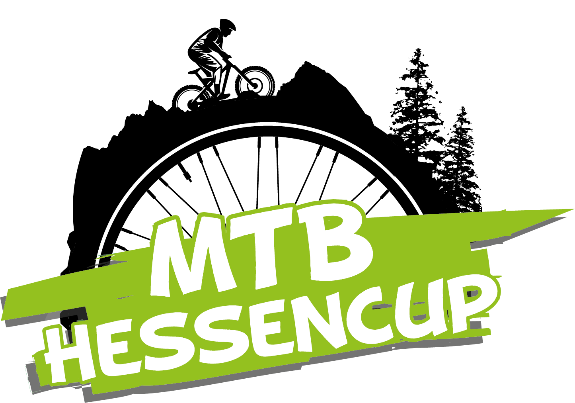 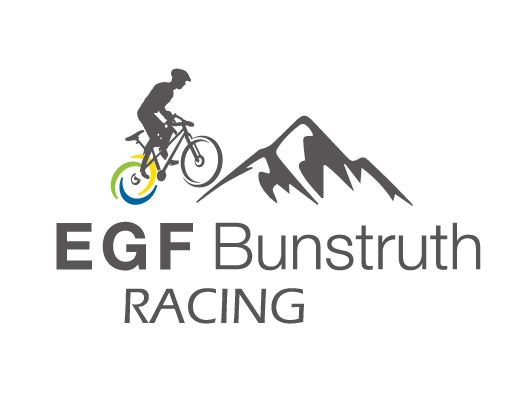 Das Team EGF Bunstruth Racing und der SSV Bunstruth richten am 02.06.24 den 3. Lauf des MTB Hessen Cup auf dem Sportgelände des SSV Bunstruth aus.Reglement:Für die aktive Teilnahme an diesem Rennen ist neben den Bestimmungen der BDR-Sportordnung, die Generalausschreibung des MTB Hessencup und den „Mountainbike Geschicklichkeitsparcours entscheidend.Landesverbandsoffen + GastfahrerIm Rahmen des MTB HessenCup Rennens werden die Landesverbandsmeisterschaften (LVM) des Landesverbandes Hessen ausgetragen. Ausschließlich Lizenzinhaber des LV Hessen ab der AK U11 sind Wertungsberechtigte der LVM Hessen.Mit der Anmeldung erkennt der Teilnehmer diese Bestimmungen an.Vom Preisgeldschema des BDR wird abgewichen. Die Sieger der Rennen erhalten Sachpreise.Jeder Teilnehmer fährt auf eigene Rechnung und Gefahr einschließlich der Haftung bei Unfall- und Haftpflichtschäden Dritten gegenüber. Das bedeutet im Weiteren, dass der Veranstalter keinerlei Haftung für Schäden oder Verletzungen sowie für den Verlust von Rädern und sonstigem Material übernimmt.Alle Sportler müssen zur Teilnahme an den Veranstaltungen einen unterschriebenen Haftungsausschluss vorlegen.Minderjährige Starter benötigen für den Haftungsausschluss die Unterschrift eines Erziehungsberechtigten.Bei nicht vorliegen des Haftungsausschlusses wird die Teilnahme nicht gestattet.Es besteht absolute Helmpflicht bei allen Rennen. Des Weiteren müssen sich alle MTBs in einem technisch einwandfreien Zustand befinden.Die für die Event gut markierte Strecke darf nicht verlassen werden anderenfalls führt dies zu Disqualifikation. Es gilt die STVO. Motorisierte Begleitfahrzeuge sind ebenfalls nicht erlaubt!Das entsorgen von Getränkeflaschen sowie anderen Gegenständen ist nur in den dafür ausgewiesenen Flächen erlaubt und führt ebenfalls zur Disqualifikation.Bei den Rennen sind nur MTB der Radgrößen 26“, 650B und 29“erlaubt (Ausnahmen sind die Kinds Rennen bis einschließlich U11). Die Teilnahme mit einem Rennrad, bzw. Crossrad ist nicht erlaubt. Für die Startnummern ist ein Pfand von 10,-- € oder bei Lizenzfahrern die Lizenz zu hinterlegen, welche(s) bei ordnungsgemäßer Rückgabe zurückerstattet bzw. zurückgegeben wird.Die Startnummernausgabe endet 30 Minuten vor Beginn der jeweiligen Starts.Bei allen Altersklasseneinteilungen zählt das Geburtsjahr.Hinweis laut Datenschutz: Die Daten der Teilnehmer werden elektronisch gespeichert. Veranstalter: SSV Bunstruth e.V. Abteilung Radsport.Der Veranstalter behält sich Änderungen vor. Wird die Ausschreibung geändert, so tritt diese Änderung unverzüglich und rechtswirksam in Kraft. Angemeldete Fahrer haben sich über mögliche Änderungen in der Ausschreibung vor der Teilnahme zu informieren! Änderungen werden auf der folgenden Seite publiziert http://www.egf-bunstruth-racing.de/ und am Veranstaltungstag ausgehangen. Veranstaltungsort:Sportgelände des SSV Bunstruth e.V. Sehlener Str., 35285 Gemünden-GrüßenDer Start und Zielbereich befindet sich auf dem Sportgelände. Anmeldung/Startnummernausgabe, Umkleiden, Duschen und WB Büro im Sportlerheim des SSV Bunstruth. Fotografie und Video:Da es sich um ein öffentliches Event handelt, erklärt sich der Teilnehmer damit einverstanden, dass Bilder und Videos der Veranstaltung im Internet veröffentlicht werden und zu weiteren Werbezwecken im Rahmen des Events verwendet werden dürfen. Das DRK ist während des Rennens anwesend. Parkplätze sind ausgeschildert.Online Anmeldungen sind bis zum: 30.05.2024, 24:00 Uhr über das Portal von http://my.raceresult.com/281138/ möglich.>>Es sind Nachmeldungen vor Ort möglich. Nachmeldegebühr 5€<<Nachmeldung bis 1 Stunde vor Start des Rennens.Streckenbesichtigung ist am Veranstaltungstag nur in der Zeit von ca. 13:50 Uhr für ca. 25 Min erlaubt. Sollten sich während eines Rennens Fahrer/in auf der Strecke befinden, die nicht zu diesem Rennen gehören, kann das zur Disqualifikation führen.R. 1.1: Alle Sonderklassen / TechnikteilStart: 09:00 Uhr / U17 10:00 Uhr Strecke: Der Technikparcours (U7-U13) befindet sich auf dem Gelände des SSV Bunstruth und im Wäldchen (U15-U17) eine Beschilderung ist vorhanden. Bem.: Nenngeld Technikteil: U7-U13: 3€; U15/U17: 5€ R. 2.1: Hobby/U7 (Jahrg. 2018/2019)Nenngeld: 8,00 €/ XCO (lvo) Start: ca.10:00 Uhr Startberechtigt: Hobby U7 m/wR. 3.1: Schülerinnen U 9 (Jahrg. 2016/2017)Nenngeld: 8,00 €/ XCO (lvo) Start: ca.10:20 Uhr Startberechtigt: Hobby U9wR. 3.2: Schüler U 9 (Jahrg. 2016/2017)Nenngeld: 8,00 €/ XCO (lvo) Start: ca.10:20 Uhr Startberechtigt: Hobby U9mR. 4.1: Schülerinnen U11 (Jahrg. 2014/2015) Nenngeld: 8,00 €/ XCO (lvo) Start: ca.10:50 Uhr Startberechtigt: Hobby/Lizenz U11wR. 4.2: Schüler U11 (Jahrg. 2014/2015) Nenngeld: 8,00 €/ XCO (lvo) Start: ca.10:50 Uhr Startberechtigt: Hobby/Lizenz U11mR. 5.1: Schülerinnen U13 (Jahrg. 2012/2013)Nenngeld: 10,00 €/ XCO (lvo) Start: ca.11:30 Uhr Startberechtigt: Hobby/Lizenz U13wR. 5.2: Schüler U13 (Jahrg. 2012/2013)Nenngeld: 10,00 €/ XCO (lvo) Start: ca.11:30 Uhr Startberechtigt: Hobby/Lizenz U13mR. 6.1: Schülerinnen U15 (Jahrg. 2010/2011)Nenngeld: 12,00 €/ XCO (lvo) Start: ca.12:20 Uhr Startberechtigt: Hobby/Lizenz U15wR. 6.2: Schüler U15 (Jahrg. 2010/2011)Nenngeld: 12,00 €/ XCO (lvo) Start: ca.12:20 Uhr Startberechtigt: Hobby/Lizenz U15mR. 7.1: Jugend weiblich U17 (Jahrg. 2008/2009)Nenngeld: 15,00 €/. XCO (lvo) Start: ca.13:00 Uhr Startberechtigt: Lizenz U17wR. 7.2: Jugend männlich U17 (Jahrg. 2008/2009)Nenngeld: 15,00 €/ XCO (lvo) Start: ca.13:00 Uhr Startberechtigt: Lizenz U17mR. 8.1: HobbyNenngeld: 21,00 €/ XCO (lvo) Start: ca.14:20 Uhr Startberechtigt: R8.1: Hobby U17/19 m/wBem.: Rennen 8.1: Startgeld U17: 10,00€  U19 12,00€R. 8.2: HobbyNenngeld: 21,00 €/ XCO (lvo) Start: ca.14:20 Uhr R8.2: Damen; Seniorinnen; Herren; Senioren 1-4;R. 9.1: Junioren U19Nenngeld: 12,00 €/ XCO (lvo) Start: ca.15:30 UhrR. 9.2: Männer EliteNenngeld: 21,00 €/ XCO (lvo) Start: ca.15:30 UhrR. 9.3: Senioren 1Nenngeld: 21,00 €/ XCO (lvo) Start: ca.15:30 UhrR. 10.1: FrauenNenngeld: 21,00 €/ XCO (lvo) Start: ca.15:30 UhrR. 10.2: SeniorenNenngeld: 21,00 €/ XCO (lvo) Start: ca.15:30 Uhr Rennen 10.1: Startberechtigt auch Juniorinnen und Seniorinnen bei gemeinsamer Wertung. Rennen 10.2: Senioren 2-4 gemeinsame Wertung.